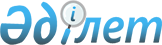 Қазақстан Республикасы Үкіметінің кейбір шешімдерінің күші жойылды деп тану туралыҚазақстан Республикасы Үкіметінің 2017 жылғы 17 ақпандағы № 77 қаулысы.      Қазақстан Республикасының Үкіметі ҚАУЛЫ ЕТЕДІ:

      1. Осы қаулыға қосымшаға сәйкес Қазақстан Республикасы Үкіметінің кейбір шешімдерінің күші жойылды деп танылсын.

      2. Осы қаулы қол қойылған күнінен бастап қолданысқа енгізіледі.

 Қазақстан Республикасы Үкіметінің күші жойылған кейбір шешімдерінің тізбесі      1.  "Экономикалық интеграция мәселелері жөніндегі үйлестіру кеңесін құру туралы" Қазақстан Республикасы Үкіметінің 2013 жылғы 13 наурыздағы № 232 қаулысы.

      2. "Экономикалық интеграция мәселелері жөніндегі үйлестіру кеңесін құру туралы" Қазақстан Республикасы Үкіметінің 2013 жылғы 13 наурыздағы № 232 қаулысына өзгерістер енгізу туралы" Қазақстан Республикасы Үкіметінің 2013 жылғы 16 қазандағы № 1100 қаулысы.

      3. "Экономикалық интеграция мәселелері жөніндегі үйлестіру кеңесін құру туралы" Қазақстан Республикасы Үкіметінің 2013 жылғы 13 наурыздағы № 232 қаулысына өзгерістер енгізу туралы" Қазақстан Республикасы Үкіметінің 2014 жылғы 21 қаңтардағы № 14 қаулысы.

      4. "Қазақстан Республикасы Үкіметінің кейбір шешімдеріне және Қазақстан Республикасы Премьер-Министрінің өкімдеріне өзгерiстер мен толықтырулар енгізу және Қазақстан Республикасы Үкіметінің кейбір шешімдерінің күші жойылды деп тану туралы" Қазақстан Республикасы Үкіметінің 2014 жылғы 9 сәуірдегі № 329 қаулысымен бекітілген Қазақстан Республикасы Үкіметінің кейбір шешімдеріне және Қазақстан Республикасы Премьер-Министрінің өкімдеріне енгізілетін өзгерістер мен толықтырулардың 65-тармағы (Қазақстан Республикасының ПҮАЖ-ы, 2014 ж., № 26, 212-құжат).

      5. "Экономикалық интеграция мәселелері жөніндегі үйлестіру кеңесін құру туралы" Қазақстан Республикасы Үкіметінің 2013 жылғы 13 наурыздағы № 232 қаулысына толықтырулар енгізу және "Бірыңғай экономикалық кеңістік шеңберінде өңіраралық кооперацияны дамытуды үйлестіру мәселелері жөніндегі комиссия құру туралы" Қазақстан Республикасы Үкіметінің 2012 жылғы 29 желтоқсандағы № 1797 қаулысының күші жойылды деп тану туралы" Қазақстан Республикасы Үкіметінің 2014 жылғы 11 мамырдағы № 466 қаулысы.

      6. "Қазақстан Республикасы Үкіметінің кейбір шешімдеріне және Қазақстан Республикасы Премьер-Министрінің өкімдеріне өзгерiстер енгізу және Қазақстан Республикасы Үкіметінің кейбір шешімдерінің және Қазақстан Республикасы Премьер-Министрінің өкімдерінің күші жойылды деп тану туралы" Қазақстан Республикасы Үкіметінің 2014 жылғы 4 қыркүйектегі № 970 қаулысымен бекітілген Қазақстан Республикасы Үкіметінің кейбір шешімдеріне және Қазақстан Республикасы Премьер-Министрінің өкімдеріне енгізілетін өзгерістердің 56-тармағы (Қазақстан Республикасының ПҮАЖ-ы, 2014 ж., № 55-56, 540-құжат).


					© 2012. Қазақстан Республикасы Әділет министрлігінің «Қазақстан Республикасының Заңнама және құқықтық ақпарат институты» ШЖҚ РМК
				
      Қазақстан Республикасының

      Премьер-Министрі

Б. Сағынтаев
Қазақстан Республикасы Үкіметінің  2017 жылғы 17 ақпандағы № 77 қаулысына қосымша